SRG Run 23 – 5.0km Morphett Vale loop run5.0km course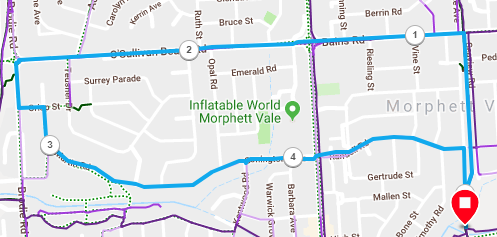 SRG Run 23 – 10.2km Morphett Vale loop run10.2km course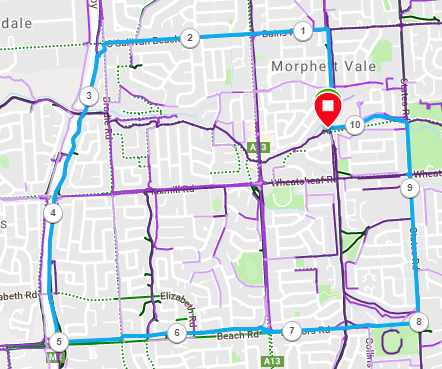 SRG Run 23 – 21.4km Morphett Vale loop run21.4km course 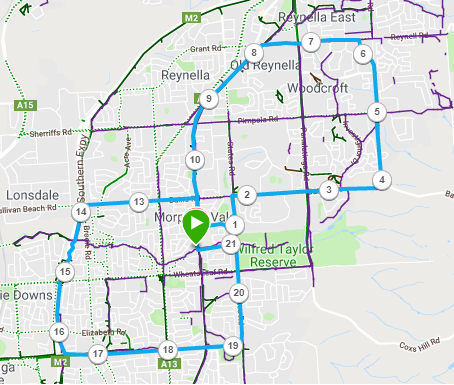 